Japanese: Second Language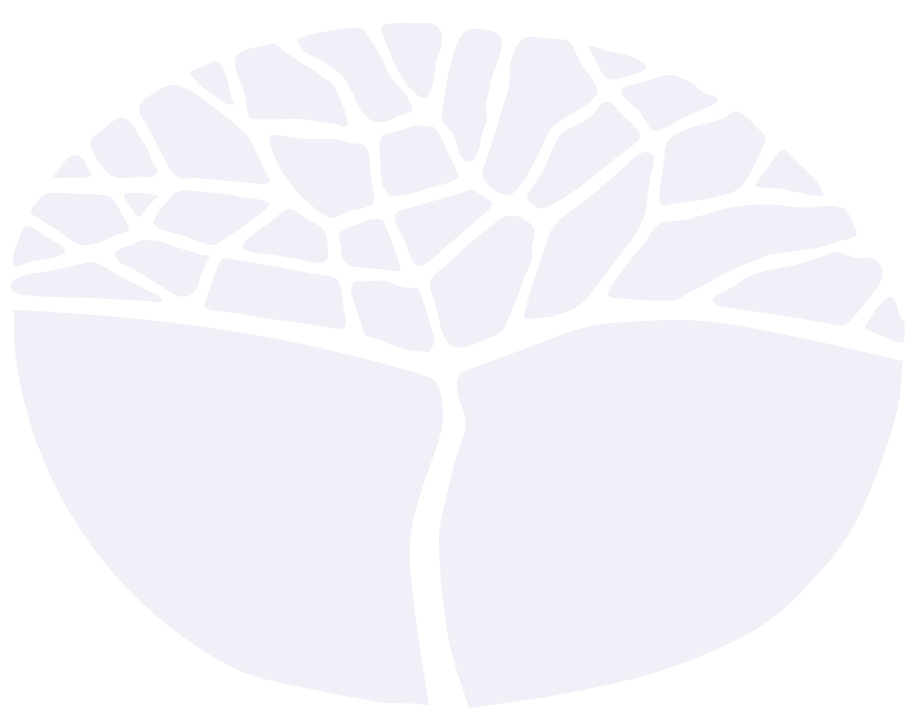 General courseMarking key for the Externally set task  Sample 2016Copyright© School Curriculum and Standards Authority, 2014This document – apart from any third party copyright material contained in it – may be freely copied, or communicated on an intranet, for 
non-commercial purposes in educational institutions, provided that the School Curriculum and Standards Authority is acknowledged as the copyright owner, and that the Authority’s moral rights are not infringed.Copying or communication for any other purpose can be done only within the terms of the Copyright Act 1968 or with prior written permission of the School Curriculum and Standards Authority. Copying or communication of any third party copyright material can be done only within the terms of the Copyright Act 1968 or with permission of the copyright owners.Any content in this document that has been derived from the Australian Curriculum may be used under the terms of the Creative Commons Attribution-NonCommercial 3.0 Australia licenceDisclaimerAny resources such as texts, websites and so on that may be referred to in this document are provided as examples of resources that teachers can use to support their learning programs. Their inclusion does not imply that they are mandatory or that they are the only resources relevant to the course.Japanese: Second LanguageExternally set task – marking key Complete the following summary of the students’ statements in the blog posting.	(6 marks)Based on the information in the blog postings and their personal preferences, which Japanese student would the following Australian student choose to host? Use information from the text to justify your answer.  	(9 marks)Australian student 1: I like sports. 	(3 marks)Australian student 2: Our family loves Japanese food. 	(3 marks)Australian student 3: My mother prefers someone who can help her. 	(3 marks)Compare the two blog postings and explain how their writing styles are different. 	(2 marks)Imagine you are going to host one of the Japanese students, either Maaya or Yuuma, as part of your school’s exchange student program, next year. Choose one student and write an email. Write approximately 250–300 ji using polite form. 	(20 marks)In the email, you should:introduce yourself and your familydescribe your house rulesexplain your school information, including rulesmention some of the activities your family can do together with a Japanese exchange student.MaayaYuumaExperience overseasNever been overseas(1 mark)Been to Perth
for 3 weeks (during the summer holidays last year)(2 marks)English abilityGood at reading and writing
A bit poor at speaking (2 marks)Good at speaking (because Yuuma has an American friend)(1 mark)DescriptionMarksYuuma, because1Yuuma likes baseball and swimming1Yuuma wants to try cricket (while he’ll be in Perth next year) 1Total3DescriptionMarksMaaya, because1Maaya’s hobby is cooking1Maaya will cook various Japanese food for host family1Total3DescriptionMarksMaaya, because1Maaya is willing to help with the washing and cleaning1Yuuma rather prefer not do washing, nor cleaning own room1Total3DescriptionMarksMaaya’s writing style is more polite because the desu masu form is used1Yuuma’s writing style in more casual because the plain form is used1Total2CriteriaMarksTopic – Content and relevance of response Topic – Content and relevance of response Writes an email to one of the Japanese exchange students that provides all the required content by:introducing self and familydescribing house rulesexplaining school information, including rules, andmentioning some of the activities the family can do together with a Japanese exchange student.Uses effective and relevant details to elaborate.6Provides most of the required content and relates it to the question. Uses relevant details to elaborate.5Provides relevant content and covers a range of aspects of the question. Uses details to elaborate.4Provides generally relevant content and relates it somewhat to the question. Uses limited details to elaborate.3Provides some content that superficially addresses some of the information in the question.2Provides content with little relevance to the question.1Provides content with no relevance to the question.0Total6Linguistic resources – AccuracyLinguistic resources – AccuracyApplies the rules of grammar and syntax accurately and consistently. Uses a range of complex structures with some errors. Makes minor errors occasionally, but inaccuracies do not affect meaning or flow.6Applies the rules of grammar and syntax accurately and consistently. Uses a range of structures with some errors. Makes errors occasionally, but inaccuracies do not affect meaning or flow. 5Applies the rules of grammar and syntax with a satisfactory level of accuracy and consistency. Uses a range of simple structures correctly. Makes errors, but inaccuracies do not affect meaning.4Applies the rules of grammar and syntax with a satisfactory level of accuracy. Uses simple structures correctly most of the time. Makes errors, with inaccuracies occasionally affecting meaning.3Applies the rules of grammar and syntax inadequately and inconsistently. Uses a limited range of structures. Relies on syntax of another language. Makes errors, and inaccuracies impede understanding.2Applies the rules of grammar and syntax inaccurately. Uses a limited range of structures. Relies heavily on syntax of another language. Makes frequent errors.1Fails to apply the rules of grammar with any accuracy or consistency. Uses only single words and short phrases. Relies heavily on syntax of another language.0Total6Linguistic resources – Vocabulary and rangeLinguistic resources – Vocabulary and rangeUses contextually relevant vocabulary and a wide range of expressions. Effectively engages the audience.5Uses contextually relevant vocabulary and a range of expressions. Engages the audience.4Uses relevant vocabulary and a range of expressions. Engages the audience. 3Uses mostly relevant vocabulary and expressions. 2Uses repetitive, basic vocabulary. 1Uses limited vocabulary. 0Total5Text types – Conventions and sequencingText types – Conventions and sequencingWrites an email to one of the Japanese exchange students containing all the key conventions, including:a salutation at the beginning and a signature at the endpolite form. Sequences information cohesively and coherently.3Uses most of the key conventions of the text type. Sequences information to some extent.2Uses few of the key conventions of the text type. Limited organisation of information impedes the flow and understanding. 1Does not observe the conventions of the text type and does not sequence ideas. 0Total3Overall total20